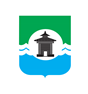 28.04.2021 года № 183РОССИЙСКАЯ  ФЕДЕРАЦИЯИРКУТСКАЯ ОБЛАСТЬДУМА БРАТСКОГО РАЙОНАРЕШЕНИЕО поощрении Благодарственным письмом Думы Братского районаРассмотрев в соответствии с Положением о Благодарственном письме Думы Братского района, утвержденным решением Думы Братского района от 24.02.2021 года № 156, ходатайство начальника Управления образования администрации муниципального образования «Братский район» Елены Владимировны Ахметовой от 07.04.2021 года № 542 о поощрении Благодарственным письмом Думы Братского района Антипенко О.Г., Лишик Л.И., Степанову А.С., Гусарову И.П., Максимову И.С., ходатайство депутата Думы Братского района Богдана Алексеевича Хомич от 08.04.2021 года № БА-6/0053 о поощрении Благодарственным письмом Думы Братского района Гнутову Л.А., ходатайство депутата Думы Братского района Игоря Викторовича Чавкина от 09.04.2021 года № б/н о поощрении Благодарственным письмом Думы Братского района Качесова А.А., Сухотину Т.Д., ходатайства председателя Думы Братского района Светланы Викторовны Коротченко от 09.04.2021 года №№ 68, 69 о поощрении Благодарственным письмом Думы Братского района Русакову О.С., Скоба А.В., ходатайство депутата Думы Братского района Людмилы Викторовны Капраловой от 14.04.2021 года б/н о поощрении Благодарственным письмом Думы Братского района Акулич Е.В., ходатайство депутата Думы Братского района Николая Федоровича Половьян от 14.04.2021 года б/н о поощрении Благодарственным письмом Думы Братского района Мухаметшиной В.И., ходатайство депутата Думы Братского района Анастасии Викторовны Грохотовой от 15.04.2021 года б/н о поощрении Благодарственным письмом Думы Братского района Бахматова А.А., ходатайство председателя Братской районной общественной организации ветеранов (пенсионеров) войны, труда, вооружённых сил и правоохранительных органов Клары Михайловны Наукович от 15.04.2021 года № 34 о поощрении Благодарственным письмом Думы Братского района Грохотовой А.В., ходатайство депутата Думы Братского района Елены Анатольевны Ясинской от 15.04.2021 года б/н о поощрении Благодарственным письмом Думы Братского района Киселевой С.С., ходатайство депутата Думы Братского района Александра Валентиновича Скоба от 15.04.2021 года б/н о поощрении Благодарственным письмом Думы Братского района Гутовой О.А., ходатайство депутата Думы Братского района Владимира Ювенальевича Александрова от 15.04.2021 года б/н о поощрении Благодарственным письмом Думы Братского района Рубанову З.И., руководствуясь статьями 30, 46 Устава муниципального образования «Братский район», Дума Братского районаРЕШИЛА:1. За многолетний добросовестный труд, успехи в обучении и воспитании подрастающего поколения, большой вклад в развитие образования Братского района и в связи с празднованием 95-летия со дня образования Братского района поощрить Благодарственным письмом Думы Братского района:- Антипенко Ольгу Георгиевну – учителя физической культуры муниципального казенного общеобразовательного учреждения «Кардойская основная общеобразовательная школа»;- Лишик Людмилу Ивановну – учителя математики муниципального казенного общеобразовательного учреждения «Боровская средняя общеобразовательная школа»;- Степанову Анну Сергеевну – воспитателя муниципального казенного дошкольного образовательного учреждения детского сада «Березка» (п. Харанжино);- Гусарову Ирину Петровну – воспитателя муниципального казенного дошкольного образовательного учреждения детского сада общеразвивающего вида «Умка» (г. Вихоревка);- Максимову Ирину Степановну – учителя начальных классов муниципального казенного общеобразовательного учреждения «Харанжинская средняя общеобразовательная школа»;- Гнутову Лидию Анатольевну – директора муниципального казенного общеобразовательного учреждения «Кумейская основная общеобразовательная школа»;- Сухотину Татьяну Денисовну – учителя русского языка и литературы муниципального казенного общеобразовательного учреждения «Кузнецовская средняя общеобразовательная школа»;- Акулич Екатерину Викторовну – педагога дополнительного образования частного общеобразовательного учреждения «Школа-интернат № 25 среднего общего образования открытого акционерного общества «Российские железные дороги»;- Рубанову Зою Иннокентьевну – учителя математики и физики муниципального казенного общеобразовательного учреждения «Тэминская  средняя общеобразовательная школа».2. За многолетний добросовестный труд, высокий профессионализм, значительный вклад в развитие физической культуры и спорта в Братском районе и в связи с празднованием 95-летия со дня образования Братского района поощрить Благодарственным письмом Думы Братского района:- Скоба Александра Валентиновича – тренера муниципального автономного учреждения «Спортивная школа» муниципального образования «Братский район»;- Бахматова Александра Анатольевича – учителя физической культуры муниципального казенного общеобразовательного учреждения «Илирская среднаяя общеобразовательная школа № 2».3. За эффективный добросовестный труд и в связи с празднованием 95-летия со дня образования Братского района поощрить Благодарственным письмом Думы Братского района:- Качесова Александра Анатольевича – рабочего по комплексному обслуживанию и ремонту зданий муниципального казенного общеобразовательного учреждения «Кузнецовская средняя общеобразовательная школа».4. За многолетний добросовестный труд, высокий профессионализм и в связи с празднованием 95-летия со дня образования Братского района поощрить Благодарственным письмом Думы Братского района:- Русакову Оксану Сергеевну – консультанта (юриста) Думы муниципального образования «Братский район».5. За активную жизненную позицию, помощь людям, оказавшимся в трудной жизненной ситуации, и в связи с празднованием 95-летия со дня образования Братского района поощрить Благодарственным письмом Думы Братского района:- Мухаметшину Винеру Ишбулдовну – члена Совета ветеранов Вихоревского ЛЗК;- Киселеву Светлану Сергеевну – индивидуального предпринимателя;- Гутову Оксану Алексеевну – председателя первичной профсоюзной организации эксплуатационного локомотивного депо Вихоревка.6. За активную организационную работу по увековечиванию памяти участников Великой Отечественной войны, помощь людям, оказавшимся в трудной жизненной ситуации, и в связи с празднованием 95-летия со дня образования Братского района поощрить Благодарственным письмом Думы Братского района:- Грохотову Анастасию Викторовну - председателя первичной ветеранской организации Прибрежнинского сельского поселения.7. Настоящее решение подлежит официальному  опубликованию в газете «Братский район» и размещению на официальном сайте администрации муниципального образования «Братский район» - www.bratsk.raion.ru.8. Контроль за выполнением настоящего решения возложить на постоянную депутатскую комиссию по регламенту, мандатам и депутатской этике Думы Братского района.Председатель Думы Братского района                                                                                  С. В. Коротченко 